Role play situation cards48 years old woman and her daughter (17 years old), they are in a nice restaurant for a dinner  The woman was very excited to have a date with her daughter in such a nice restaurant. However her daughter is seriously addicted to smart phone. So she is rarely talking to her mom and eating properly while they are staying together in a restaurantThere is a lovely couple (male: 30 years old, female: 28 years old) in a theme park. They both bought one day pass tickets. The woman wants to play as many toys as she can, but man doesn’t want to play anymore toys because he is busy of using his smart phone in the theme park. And they only have stayed in a theme park for an hour now. She is so upsetMy dad (50years old) has recently bought a smart phone and he becomes addictive! He can’t live without his smart phone now!! As a lovely daughter, try your best to persuade your dad to overcome the addiction.My kid who is 8 years old, she or he wants to get a smart phone now! Because in her class, all of her classmates already have one. Would you get one for your kid? Or not? surveyAre you a smart phone addict?Do you look at your smart phone before you roll out of bed in the morning?Yes No Do you get excited when your smart phone rings?Yes No If you’re in a public place by yourself, do you look at your smart phone so you don’t feel so lonely?Yes No Do you often think you hear your smart phone ringing or feel it vibrating in your pocket when it was really nothing?Yes No Have you ever texted, e-mailed, or surfed the web while driving?Yes No Do you feel lonely if your smart phone doesn’t ring for several hours?Yes No If your smart phone rings in the middle of personal business, have you ever taken it out to see what it is?Yes No Do you have a name for your cell phone?Yes No Have you ever sent an e-mail, Tweet, or Face book message from your smart phone when there was a computer in the same room you could have sent it from?Yes No Is it painful for you to think about what your life would be like without your smart phone?Yes No 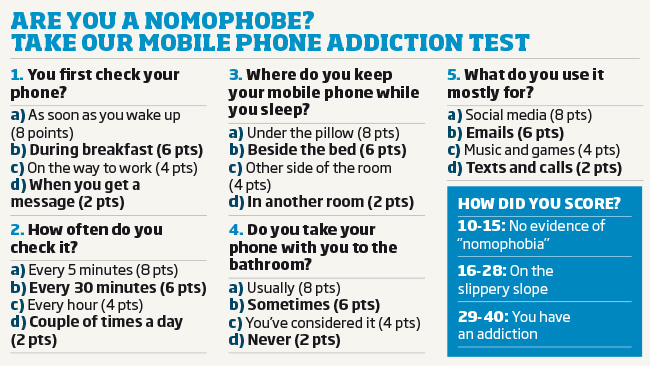 Difference Between Debate and Discussion양식의 맨 아래Speaking Lesson PlanSpeaking Lesson PlanSpeaking Lesson PlanSpeaking Lesson PlanTitle: Smartphone addictionTitle: Smartphone addictionTitle: Smartphone addictionTitle: Smartphone addictionINSTRUCTORLEVEL / AGESTUDENTSLENGTHMs. Amy OhIntermediate/adults1750 minsMaterials:White board, board markers, erasers, colored markers.“Smartphone addiction” video clip (from YouTube)Laptop & internet Situation cards for role playSurvey sheets (17 copies)Image of the new vocabulary from Google (if needed)Extra papers Materials:White board, board markers, erasers, colored markers.“Smartphone addiction” video clip (from YouTube)Laptop & internet Situation cards for role playSurvey sheets (17 copies)Image of the new vocabulary from Google (if needed)Extra papers Materials:White board, board markers, erasers, colored markers.“Smartphone addiction” video clip (from YouTube)Laptop & internet Situation cards for role playSurvey sheets (17 copies)Image of the new vocabulary from Google (if needed)Extra papers Materials:White board, board markers, erasers, colored markers.“Smartphone addiction” video clip (from YouTube)Laptop & internet Situation cards for role playSurvey sheets (17 copies)Image of the new vocabulary from Google (if needed)Extra papers Aims:Students can practice speaking by group discussion and role play Students can learn “how serious the Smartphone addiction is”Students self-evaluation and build up confidence in speaking EnglishStudents can improve listening skills by watching a video clip of issue and listening to othersAims:Students can practice speaking by group discussion and role play Students can learn “how serious the Smartphone addiction is”Students self-evaluation and build up confidence in speaking EnglishStudents can improve listening skills by watching a video clip of issue and listening to othersAims:Students can practice speaking by group discussion and role play Students can learn “how serious the Smartphone addiction is”Students self-evaluation and build up confidence in speaking EnglishStudents can improve listening skills by watching a video clip of issue and listening to othersAims:Students can practice speaking by group discussion and role play Students can learn “how serious the Smartphone addiction is”Students self-evaluation and build up confidence in speaking EnglishStudents can improve listening skills by watching a video clip of issue and listening to othersLanguage Skills:Listening:     listen to Class mate’s opinion, teacher’s eliciting & instructions, role playSpeaking:    sharing ideas of topic in a group discussion, role play Reading:      read a survey sheets and role play situation cards to understand the topicWriting:        Ss will take notes while debating and watching a video clip, write a short script for role play Language Skills:Listening:     listen to Class mate’s opinion, teacher’s eliciting & instructions, role playSpeaking:    sharing ideas of topic in a group discussion, role play Reading:      read a survey sheets and role play situation cards to understand the topicWriting:        Ss will take notes while debating and watching a video clip, write a short script for role play Language Skills:Listening:     listen to Class mate’s opinion, teacher’s eliciting & instructions, role playSpeaking:    sharing ideas of topic in a group discussion, role play Reading:      read a survey sheets and role play situation cards to understand the topicWriting:        Ss will take notes while debating and watching a video clip, write a short script for role play Language Skills:Listening:     listen to Class mate’s opinion, teacher’s eliciting & instructions, role playSpeaking:    sharing ideas of topic in a group discussion, role play Reading:      read a survey sheets and role play situation cards to understand the topicWriting:        Ss will take notes while debating and watching a video clip, write a short script for role play Language Systems:Phonology:	See LexisLexis:		learning new vocabulary (antsy, cradling, umbilical cord, smugly, ubiquitous, Nomophobia,)Grammar:	None to discuss( assume that Ss already know basic rules of grammar )Discourse:	Discussing topic with partners, expressing opinionsFunctions:	Asking other’s ideas and giving ideas. Presenting ideas, agreeing and disagreeing with other studentsLanguage Systems:Phonology:	See LexisLexis:		learning new vocabulary (antsy, cradling, umbilical cord, smugly, ubiquitous, Nomophobia,)Grammar:	None to discuss( assume that Ss already know basic rules of grammar )Discourse:	Discussing topic with partners, expressing opinionsFunctions:	Asking other’s ideas and giving ideas. Presenting ideas, agreeing and disagreeing with other studentsLanguage Systems:Phonology:	See LexisLexis:		learning new vocabulary (antsy, cradling, umbilical cord, smugly, ubiquitous, Nomophobia,)Grammar:	None to discuss( assume that Ss already know basic rules of grammar )Discourse:	Discussing topic with partners, expressing opinionsFunctions:	Asking other’s ideas and giving ideas. Presenting ideas, agreeing and disagreeing with other studentsLanguage Systems:Phonology:	See LexisLexis:		learning new vocabulary (antsy, cradling, umbilical cord, smugly, ubiquitous, Nomophobia,)Grammar:	None to discuss( assume that Ss already know basic rules of grammar )Discourse:	Discussing topic with partners, expressing opinionsFunctions:	Asking other’s ideas and giving ideas. Presenting ideas, agreeing and disagreeing with other studentsAssumptions:All Students have done speaking activities before.students know how to express personal opinions in Englishstudents will participate in role play and debatingstudents will be able to take a note while they are listening to teacher or othersStudents will have a dictionary with them Assumptions:All Students have done speaking activities before.students know how to express personal opinions in Englishstudents will participate in role play and debatingstudents will be able to take a note while they are listening to teacher or othersStudents will have a dictionary with them Assumptions:All Students have done speaking activities before.students know how to express personal opinions in Englishstudents will participate in role play and debatingstudents will be able to take a note while they are listening to teacher or othersStudents will have a dictionary with them Assumptions:All Students have done speaking activities before.students know how to express personal opinions in Englishstudents will participate in role play and debatingstudents will be able to take a note while they are listening to teacher or othersStudents will have a dictionary with them Anticipated Errors and Solutions:Students may not know the meaning of new words exactly.→ show the image of the word or eliciting from studentsStudents may not understand the video clip well.→ Show students the video clip againSs may not have an experience of debating before→ give the clear definition of debate to studentsAnticipated Errors and Solutions:Students may not know the meaning of new words exactly.→ show the image of the word or eliciting from studentsStudents may not understand the video clip well.→ Show students the video clip againSs may not have an experience of debating before→ give the clear definition of debate to studentsAnticipated Errors and Solutions:Students may not know the meaning of new words exactly.→ show the image of the word or eliciting from studentsStudents may not understand the video clip well.→ Show students the video clip againSs may not have an experience of debating before→ give the clear definition of debate to studentsAnticipated Errors and Solutions:Students may not know the meaning of new words exactly.→ show the image of the word or eliciting from studentsStudents may not understand the video clip well.→ Show students the video clip againSs may not have an experience of debating before→ give the clear definition of debate to studentsReferences:http://www.youtube.com/watch?v=frDFgWICyDwhttp://www.youtube.com/watch?v=lqBhcb5G5M4http://www.eslgold.com/speaking/role_play_topics.htmlhttp://www.thejournal.co.uk/business/business-news/deloitte-survey-reveals-how-addicted-7718748http://www.news.com.au/technology/nomophobia-the-fear-of-not-having-a-mobile-phone-hits-record-numbers/story-e6frfro0-1226655033189http://www.differencebetween.com/difference-between-debate-and-vs-discussion/References:http://www.youtube.com/watch?v=frDFgWICyDwhttp://www.youtube.com/watch?v=lqBhcb5G5M4http://www.eslgold.com/speaking/role_play_topics.htmlhttp://www.thejournal.co.uk/business/business-news/deloitte-survey-reveals-how-addicted-7718748http://www.news.com.au/technology/nomophobia-the-fear-of-not-having-a-mobile-phone-hits-record-numbers/story-e6frfro0-1226655033189http://www.differencebetween.com/difference-between-debate-and-vs-discussion/References:http://www.youtube.com/watch?v=frDFgWICyDwhttp://www.youtube.com/watch?v=lqBhcb5G5M4http://www.eslgold.com/speaking/role_play_topics.htmlhttp://www.thejournal.co.uk/business/business-news/deloitte-survey-reveals-how-addicted-7718748http://www.news.com.au/technology/nomophobia-the-fear-of-not-having-a-mobile-phone-hits-record-numbers/story-e6frfro0-1226655033189http://www.differencebetween.com/difference-between-debate-and-vs-discussion/References:http://www.youtube.com/watch?v=frDFgWICyDwhttp://www.youtube.com/watch?v=lqBhcb5G5M4http://www.eslgold.com/speaking/role_play_topics.htmlhttp://www.thejournal.co.uk/business/business-news/deloitte-survey-reveals-how-addicted-7718748http://www.news.com.au/technology/nomophobia-the-fear-of-not-having-a-mobile-phone-hits-record-numbers/story-e6frfro0-1226655033189http://www.differencebetween.com/difference-between-debate-and-vs-discussion/Notes:Notes:Notes:Notes:Pre Task Pre Task Pre Task Pre Task Title:Free talking and guiding questionsTitle:Free talking and guiding questionsAims:To make students interested in a lessonStudents can get ready for the speaking class by warming up with casual conversation related to the topicMaterials: TimeSet UpStudentsTeacher 6minsWhole class+Group Greeting Answer guiding questions-> Do you have smart phone?-> Who doesn’t have smart phone? Why didn’t you get one?-> What do you normally do with your smart phone?-> How many apps do you have in your smart phone?Talk in a group of 4 Talk about “how much does smart phone affect on your life?”Ask questions - Greeting students (good morning everyone~)- Give students Guiding questions-  Ask students to have a little chat in a group of 4 people, talk about the topic- observe the Students discussionNotesNotesNotesNotesTask Preparation Task Preparation Task Preparation Task Preparation Title: clarify the Difference between debate and discussionTitle: clarify the Difference between debate and discussionAims:To make sure Students know the difference between debate and discussion before the main taskTo pre-teach the new vocabulary related to the topicMaterials: White board, markersImage of new vocabulary from Google (if needed)TimeSet UpStudentsTeacher 9minsGroup (4min)Individual (5min)Talk in a group about difference between debate and discussion Practice the new vocabulary with the teacherImprove pronunciationUse a dictionary to find out a synonyms and antonymsMake a sentence with new vocabulary Divide students into a group and ask students to discuss the difference between debate and discussionPre-teach the new vocabulary related to topicDrilling with studentsEncourage students to make a  sentence with new vocabulary Notes:Notes:Notes:Notes:Task Realization Task Realization Task Realization Task Realization Title:Debate on “Smart phone Addiction”+ Role play Title:Debate on “Smart phone Addiction”+ Role play Aims:Develop listening skills by watching the video clip of “ smart phone addiction” and listening to other peersStudents can improve speaking skills by group debating and role playStudents can learn new vocabulary related to the topic by repeating and using them in a group debatingStudents can check how serious their smart phone addiction is by self- evaluationMaterials: White board, board markers, erasers, colored markers.Video clip of “smart phone addiction” from You TubeAddiction situation cards Survey sheets (17 copies )Laptop & internet Extra papersTimeSet UpStudentsTeacher 26minsWhole class (4min)Group (8min)Individual (2min)Group of 4  (12min)Watching the video clip of “Smart phone addiction”Taking a noteAnswer to CCQ : How often do you check your smart phone?/ Have you ever used smart phone while you are walking on a road?/ Do you agree with a lady who just talked about smart phone addiction?/ Divided into two groups (A & B) and debate on a topic “Amy checks her smart phone as soon as she wakes up, and she can’t come out of house without smart phone. Is she addicted to smart phone?”Fill out the survey sheet to self evaluate “smart phone addiction”- Addiction situation cards are given - pick one card each per group and each group have to write a short script for a role play - 2 people from each group have to  do role play in front of all class mates- Play the video clip of “Smart phone addiction”- observe the class to make sure everyone is concentrating on a video clip- giving students CCQ To introduce the debating topic Make students into group and ask students to debate on the topic observe the students debating hand out the survey sheet for “smart phone addiction”observe the classhand out the role play situation cards to each group give students time to prepare for a role playobserve the role playNotes: S.O.S activities - Watch the video clips related to the topic from YouTube and debate on it.Notes: S.O.S activities - Watch the video clips related to the topic from YouTube and debate on it.Notes: S.O.S activities - Watch the video clips related to the topic from YouTube and debate on it.Notes: S.O.S activities - Watch the video clips related to the topic from YouTube and debate on it.Post TaskPost TaskPost TaskPost TaskTitle:How to overcome the “smart phone addiction” Title:How to overcome the “smart phone addiction” Aims:Students can develop listening and speaking skills by listening to each other and talking about their personal opinions related to topicMaterials: TimeSet UpStudentsTeacher 9minsGroup of 4-5 studentsgroup up with 4~5 people and discuss How to overcome the “smart phone addiction” in a personal opinionsgive students time to discussWalk  around and listen to studentsWrapping up the classNotesNotesNotesNotes